zarządzenie nr 48Rektora Zachodniopomorskiego Uniwersytetu Technologicznego w Szczecinie
z dnia 27 kwietnia 2023 r.w sprawie określenia harmonogramu organizacji roku akademickiego 2023/2024Na podstawie art. 23 ustawy z dnia 20 lipca 2018 r. Prawo o szkolnictwie wyższym i nauce (tekst jedn. Dz. U. z 2023 r. poz. 742) zarządza się, co następuje:Ustala się następujący harmonogram organizacji roku akademickiego 2023/2024:Szczegółowy harmonogram organizacji roku akademickiego 2023/2024 stanowi załącznik do niniejszego zarządzenia.Zarządzenie wchodzi w życie z dniem podpisania.Rektordr hab. inż. Jacek Wróbel, prof. ZUTZałącznik 
do zarządzenia nr 48 Rektora ZUT z dnia 27 kwietnia 2023 r.Szczegółowy harmonogram organizacji roku akademickiego 2023/2024 SEMESTR ZIMOWYSEMESTR LETNIRok akademicki 2023/2024Rok akademicki 2023/2024I Semestr zimowy, w tym:1.10.2023 r. – 29.02.2024 r.1) zajęcia dydaktyczne2.10.2023 r. – 28.01.2024 r.2) wakacje zimowe23.12.2023 r. – 2.01.2024 r.3) sesja zimowa29.01.2024 r. – 11.02.2024 r.Przerwa od zajęć dydaktycznych 12.02.2024 r. – 25.02.2024 r.II Semestr letni, w tym:1.03.2024 r. – 30.09.2024 r.1) zajęcia dydaktyczne26.02.2024 r. – 19.06.2024 r.2) wakacje wiosenne29.03.2024 r. – 3.04.2024 r.3) sesja letnia20.06.2024 r. – 3.07.2024 r.   4) sesja poprawkowa4.07.2024 r. – 14.07.2024 r.Wakacje letnie4.07.2024 r. – 30.09.2024 r.Praktyki wakacyjne4.07.2024 r. – 30.09.2024 r.Rozliczenie końcowe roku akademickiego 15.07.2024 r. – 30.09.2024 r.dzień tygodniapaździernikpaździernikpaździernikpaździernikpaździernikpaździerniklistopadlistopadlistopadlistopadgrudzieńgrudzieńgrudzieńgrudzieństyczeństyczeństyczeństyczeństyczeńlutylutylutyponiedziałek29162330613202741118251815222951219wtorek310172431714212851219262916233061320środa411182518152229613202731017243171421czwartek5121926[2]916233071421284111825181522piątek2966132027[3]101724181522295121926291623sobota30714212841118252916233061320273101724niedziela181522295121926310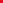 17243171421284111825ROK 2023ROK 2023ROK 2023ROK 2023ROK 2023ROK 2023ROK 2023ROK 2023ROK 2023ROK 2023ROK 2023ROK 2023ROK 2023ROK 2023ROK 2024ROK 2024ROK 2024ROK 2024ROK 2024ROK 2024ROK 2024ROK 2024SEMESTR ZIMOWY1.10.2023 r. – 29.02.2024 r.zajęcia dydaktyczne	2.10.2023 r. – 28.01.2024 r.wakacje zimowe 23.12.2023 r. – 2.01.2024 r.sesja zimowa  29.01.2024 r. – 11.02.2024 r.Przerwa od zajęć dydaktycznych 12.02.2024 r. – 25.02.2024 r.Inauguracja roku akademickiego29.09.2023 r.– dni wolne od zajęć [rektorskie]2.11.2023 r. (czwartek), 3.11.2023 r. (piątek)dzień tygodnialuty cd.marzecmarzecmarzecmarzeckwiecieńkwiecieńkwiecieńkwiecieńkwiecieńmajmajmajmajczerwiecczerwiecczerwiecczerwieclipieclipieclipieclipieclipieclipiecsierpieńsierpieńsierpieńsierpieńsierpieńwrzesieńwrzesieńwrzesieńwrzesieńwrzesieńponiedziałek26411182518152229613202731017241815222955121926229162330wtorek2751219262916233071421284111825291623306613202733101724środa28613202731017241815222951219263101724317714212844111825czwartek2971421284111825[2]91623306132027411182518815222955121926piątek1815222951219263101724317142128512192629916233066132027sobota29162330613202741118251815222961320273101017243177142128niedziela31017243171421285121926291623307142128411111825188152229ROK 2024ROK 2024ROK 2024ROK 2024ROK 2024ROK 2024ROK 2024ROK 2024ROK 2024ROK 2024ROK 2024ROK 2024ROK 2024ROK 2024ROK 2024ROK 2024ROK 2024ROK 2024ROK 2024ROK 2024ROK 2024ROK 2024ROK 2024ROK 2024ROK 2024ROK 2024ROK 2024ROK 2024ROK 2024ROK 2024ROK 2024ROK 2024ROK 2024ROK 2024ROK 2024SEMESTR LETNI1.03.2024 r. – 30.09.2024 r.zajęcia dydaktyczne	26.02.2024 r. – 19.06.2024 r.wakacje wiosenne29.03.2024 r. – 3.04.2024 r.sesja letnia 20.06.2024 r. – 3.07.2024 r.sesja poprawkowa4.07.2024 r. – 14.07.2024 r.wakacje letnie4.07.2024 r. – 30.09.2024 r.praktyki wakacyjne4.07.2024 r. – 30.09.2024 r.rozliczenie końcowe roku akademickiego15.07.2024 r. – 30.09.2024 r.– dni wolne od zajęć [rektorskie] 2.05.2024 r. (czwartek)